Chers parents,J’aurai le plaisir d’accueillir votre enfant à la rentrée prochaine et pour une bonne organisation au sein de la classe, il devra apporter dès le premier jour :1 « vrai » cartable pouvant contenir des grands cahiers, un gros classeur, et non un sac à dos ni un cartable à roulettes. TRES IMPORTANT.2 boites de mouchoirs1 gobelet en plastique dur (solide) marqué au nom de l’enfant au feutre indélébile1 serviette en tissu marquée à son nom à changer toutes les semaines pour la cantine (le fonctionnement sera le suivant : merci de fournir une serviette propre tous les vendredis et nous vous rendrons celle utilisée la semaine le vendredi soir, prévoir un rond de serviette ou une pochette marquée également à son nom pour la ranger).8 feutres velleda + 1 petit chiffon pour effacer les ardoises (bout de tissu, petit tampon effaceur...)6 pochettes cartonnées à rabat (chemises) marquées au nom de l’enfant.Merci beaucoup.CordialementMathilde Trocmé-Duval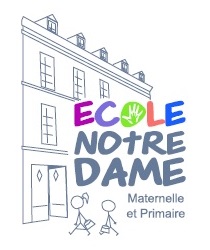 ECOLE PRIMAIRE NOTRE DAMEEtablissement Privé CatholiqueMaternelle et ElémentaireLISTE DE FOURNITURES Classe de GSEnseignante : Mathilde Trocmé-Duval+ Céline Leusellier Heuline